Адаптация - это не хорошо и не плохо, это нормально, новые условия - всегда стресс. В незнакомой ситуации детского сада ребёнок переживает новые эмоции, учится расставанию с мамой, привыкает к новому распорядку дня и новым людям, новому месту - все это можно это сравнить с ощущениями космонавта, впервые вышедшего в открытый космос.  В группе «Веселые ребята» создана комфортная, эмоционально-благоприятная  атмосфера, что помогает малышам быстрее и легче адаптироваться, у них складывается положительное отношение к детскому саду. 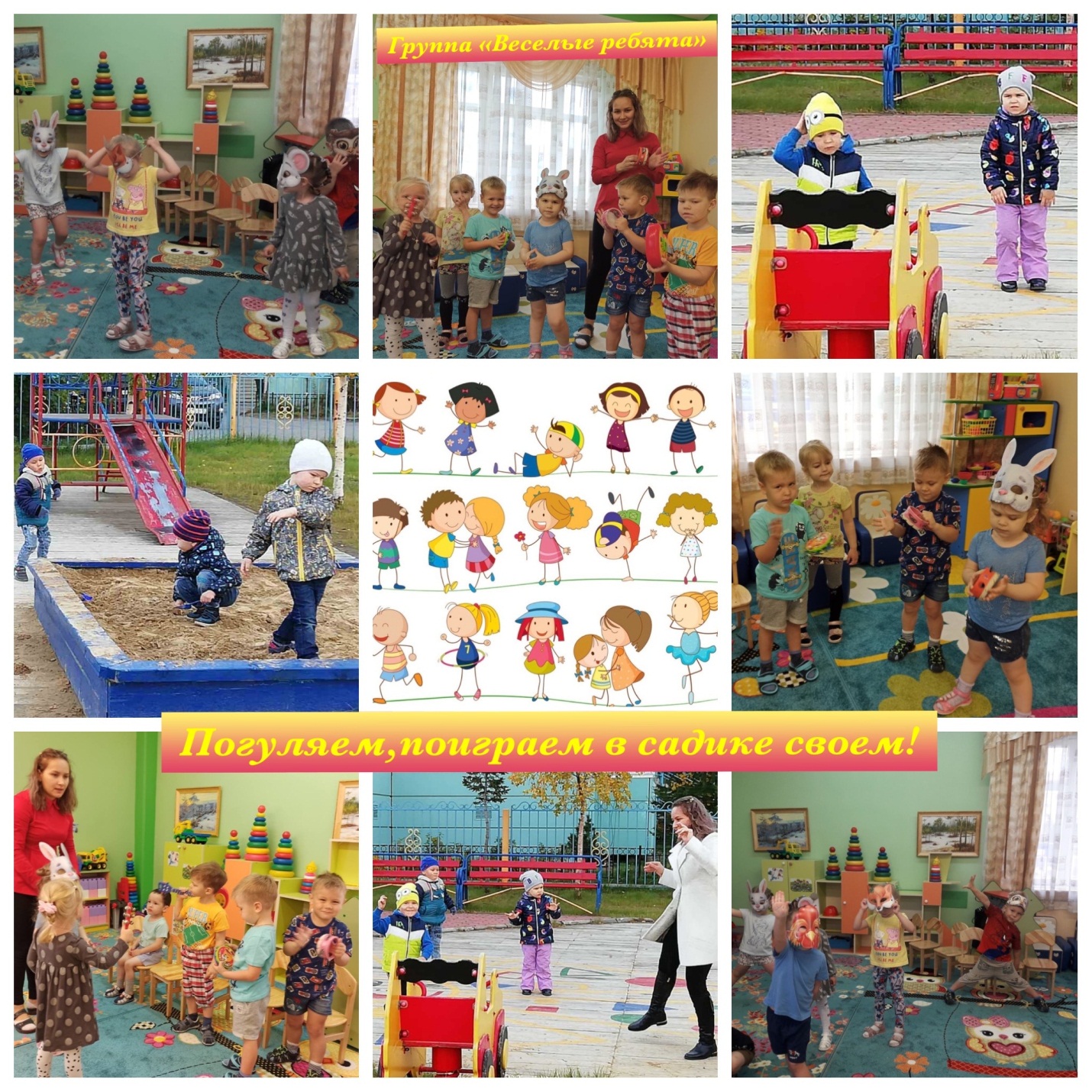 